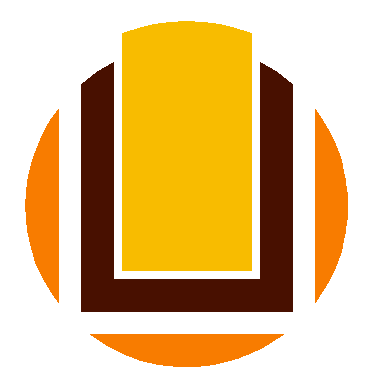 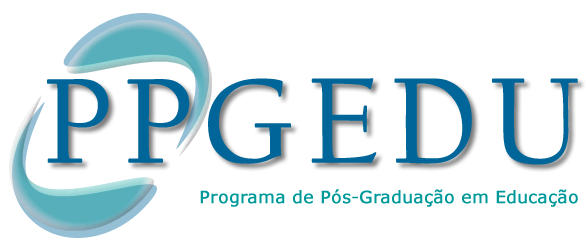 UNIVERSIDADE FEDERAL DO RIO GRANDEINSTITUTO DE EDUCAÇÃO                PROGRAMA DE PÓS-GRADUACAO EM EDUCAÇÃOHORÁRIOS DAS ENTREVISTASCANDIDATOS POR ORIENTADOR(A) EDITAL 01/2015Data: 09/12/2014Local: Sala de Reuniões do IELinha de Pesquisa: Espaços e Tempos EducativosLinha de Pesquisa: Culturas, Linguagens e UtopiasComissão de Seleção*________________________________________Raquel Pereira Quadrado________________________________________Kamila Lockmann________________________________________Luiz Felipe Alcantara Hecktheuer* A via original encontra-se assinada.ORIENTADOR(A)CANDIDATO(A)HORALuiz Felipe Alcantara HecktheuerEVANDRO DOS SANTOS NUNES9:30Gionara TauchenFELIPE GODINHO LIMA9:45Gionara TauchenJONATHAN TERRA CORRÊA10:00Joanalira Corpes MagalhãesDANIELI DE LEMOS PINHEIRO10:15Kamila LockmannALICE SONAGLIO DE VASCONCELLOS10:30Kamila LockmannCAMILA BOTTERO CORRÊA10:45Kamila LockmannJÉSSICA LAUXEN11:00Kamila LockmannLETÍCIA FARIAS CAETANO11:15Kamila LockmannMARCIA ELISA MEDINA FOSCARINI11:30Kamila LockmannSANDRA REGINA RODRIGUES ONGARATTO11:45Maria Renata Alonso MotaALINE MARQUES BONILHA13:30Maria Renata Alonso MotaTHAYS RODRIGUES VOTTO13:45Suzane da Rocha VieiraLENISE MARASCHIN NUNES14:00Suzane da Rocha VieiraLUCAS CARDOSO MARTINS14:15Vânia Alves Martins ChaigarLUIZ PAULO DA SILVA SOARES14:30Vânia Alves Martins ChaigarPRISCILA WALLY VIRISSIMO CHAGAS14:45Vânia Alves Martins ChaigarRACHEL GONÇALVES ROCHA15:00Vânia Alves Martins ChaigarVANESSA DA COSTA15:15Vânia Alves Martins ChaigarVIVIANE CADAVAL SOUZA15:30ORIENTADOR(A)CANDIDATO(A)HORAPaula Regina Costa RibeiroCAROLINE AMARAL AMARAL15:45Paula Regina Costa RibeiroJOCIELI BEZERRO BRAYER16:00Vanise dos Santos GomesEVELINE CAREN GENESINI PEREIRA16:15Vanise dos Santos GomesPÂMELA RODRIGUES ALTAMOR16:30Vanise dos Santos GomesSILVIA BARRETO SOARES16:45Vilmar Alves PereiraDAIANE FERREIRA FERREIRA17:00Vilmar Alves PereiraLUCIANE DOS SANTOS AVILA17:15Vilmar Alves PereiraVERIDIANA GOMES CASEIRA17:30Dinah Quesada BeckANA CAROLINA SAMPAIO ZDRADEK17:45Gabriela Medeiros NogueiraTHAIS FERNANDES RIBEIRO NOBREGA18:00